GUIA DE MATEMÁTICAS 2ºMAIL DE ENTREGA: PIEMGV2020@GMAIL:COMAl enviar el correo, en asunto escribir: Nombre del o la estudiante – asignatura.INSTRUCCIONES:A continuación se presenta una guía de restas con y sin reagrupación. Para resolverlas debes escribir las restas en forma vertical.Una vez que encuentres el resultado debes escribirlo en la línea.EVALUACIÓN DE LA ACTIVIDAD: Al final de la actividad podrás encontrar la lista de cotejo con la cual se revisará la guía que realizarás.Restas con y sin reagrupaciónNombre del alumno/a:  	Sin reagrupaciónA) 38 - 5 =  	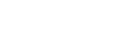 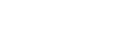 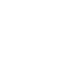 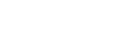 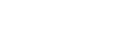 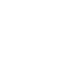 D) 68 – 48 =  	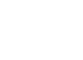 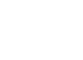 Restas con reagrupación A) 36 – 8 =  	D) 51 – 35 =  	B) 27 - 4 =  	E) 67 -35 =  	B) 47 – 9 =  	E) 42 – 17 =  	C) 65 – 32=  	F) 86 – 24 =  	C) 53 – 27 =  	F) 64 – 28 =  	LISTA DE COTEJONombre del alumno/a:  	DUDUDUDUDUDUDUDUIndicadorPuntaje obtenidoPuntaje idealUbica los números correctamente al escribirlos en forma vertical en las restas con y sin reagrupación.12 ptos.Escribe el resultado correcto en las restas verticalescon reagrupación.6 ptos.Escribe el resultado correcto en las restas verticalessin reagrupación.6 ptos.Escribe el resultado correcto en las restas horizontales.12 ptos.Total36 ptos.